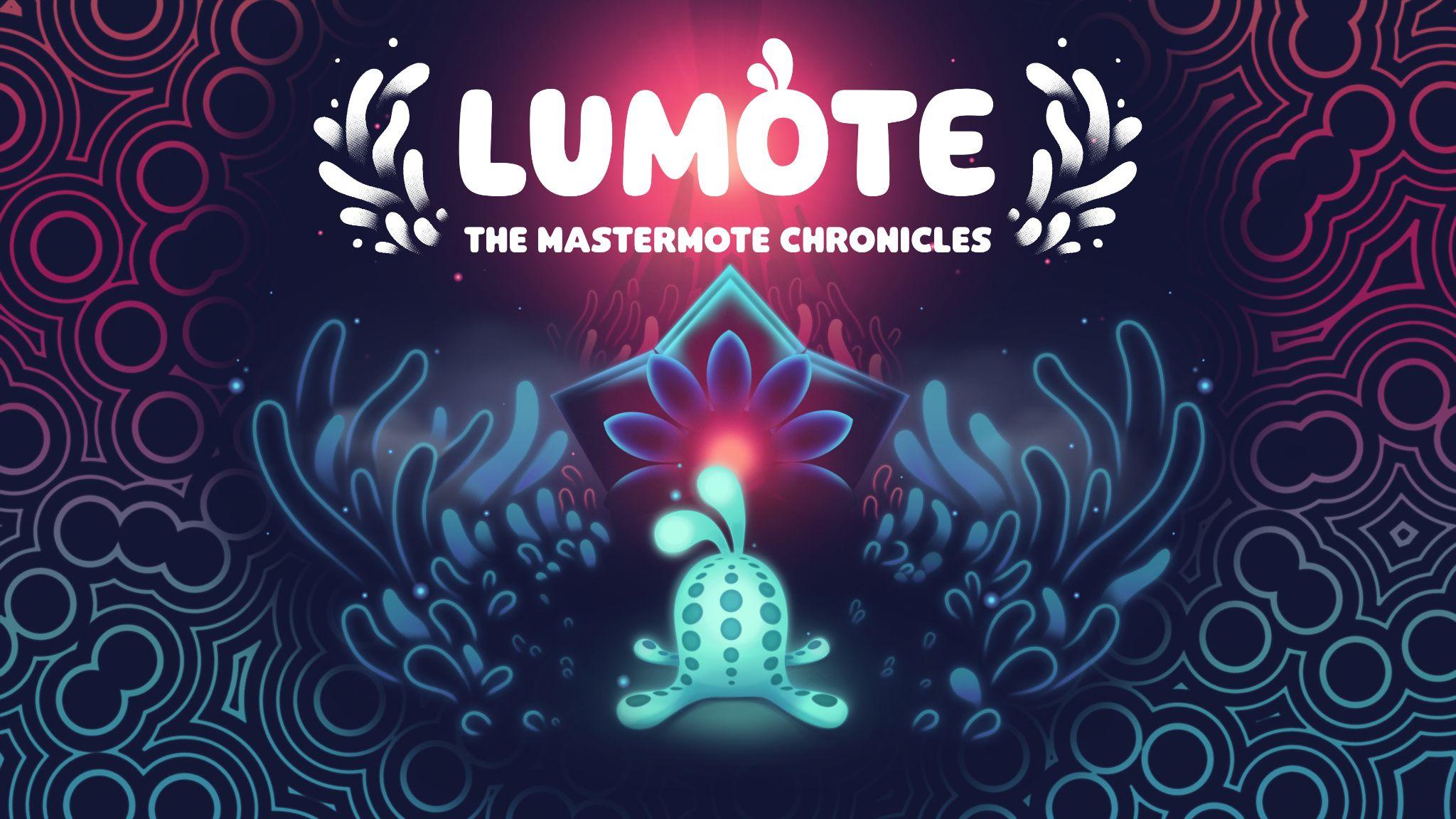 È il momenti di diventare morbidi: Lumote: The Mastermote Chronicles è ora disponibileQuesto bioluminescente gioco a rompicapi in stile platform è arrivato saltellando su console e PC. Il nuovo trailer poetico illumina gli eventi del giocoWatford, Regno Unito – 21 aprile 2022 – L'editore Wired Productions e lo sviluppatore Luminawesome Games Ltd. sono lieti di annunciare che l'affascinante gioco 3D a rompicapi in stile platform, Lumote: The Mastermote Chronicles, è ora disponibile su Nintendo Switch, PlayStation 4, Xbox One, Steam, GOG, Epic Games Store e Utomik.Un poetico e vivace nuovo trailer descrive l'epica avventura di Lumote, una missione mai vista prima per deporre il potente Mastermote. Con nuovi abitanti del mondo che è possibile trovare nelle Grandi profondità, il nuovo trailer super confortevole presenta il nuovo gameplay mostrando come Lumote risolve gli intricati enigmi nel corso del suo viaggio monumentale. Guarda qui il trailer: https://youtu.be/CiVOYFMKW-cLumote: The Mastermote Chronicles vedrà i giocatori schiacciare, colpire e saltellare nelle Grandi profondità, un mondo acquatico pieno di Mote, creature bioluminescenti che trascorrono la loro vita nelle profondità del Bioverso a ritmo di un paesaggio sonoro elettronico.Il gioco espande il prototipo in accesso anticipato per PC, Lumote, consegnando una versione completa del tanto apprezzato titolo, con un nuovo mondo di gioco nel quale i giocatori prenderanno il controllo del Mastermote per affrontare 15 nuovi rompicapi complessi, con nuovi artefatti dorati collezionabili da trovare e con migliorie grafiche e varie risoluzioni di bug."Siamo fieri di supportare Luminawesome Games in un progetto che hanno iniziato nel 2015 e di aver aiutato a far proseguire lo sviluppo dal Lumote originale fino all'ormai completo Mastermote Chronicles." Così ha affermato Leo Zullo, direttore di Wired Productions. "Il gioco ha un comparto artistico e sonoro spettacolare. Questo affascinante mondo colorato è una gioia da esplorare.""Il viaggio di Lumote è stato lungo e incredibilmente soddisfacente. Il team ha messo il cuore e l'anima nel portare questa vivace visione del mondo e non vediamo l'ora che i giocatori incontrino il nostro viscoso eroe", ha detto Kyle Rocha, co-fondatore di Luminawesome Games. "Lavorare sul nostro gioco insieme a Wired è stato un sogno."Lumote: The Mastermote ChroniclesL'esserino turchese Schiaccia, colpisce e saltella attraverso il mondo che ti circonda. Lumote è estremamente curioso, dotato di un forte spirito indagatore e adorabile!Com'è grande il mondo! Il mondo di Lumote è costituito da un unico, enorme ambiente, contenente tanti rompicapi suddivisi in torri diverse. Ogni torre indica che hai acquisito padronanza in uno specifico Mote e ti consente di sbloccare una nuova serie di rompicapi da esplorare.Risolvi rompicapi intricati Un'avventura rompicapo 3D, dove l'ingegno e la logica che caratterizzano ogni livello diventano più complessi man mano che il giocatore incontra i vari Mote.Suoni meravigliosi Una stupenda e profonda colonna sonora ipnotica ti accompagnerà in un maestoso viaggio in panorami elettronici.Motore di gioco luminescente Con l'originale rEngine, i rompicapi di Lumote sono tutti interconnessi e, man mano che avanzi, passerai da un rompicapo all'altro senza interruzioni.Espandendo il prototipo in accesso anticipato per PC, Lumote: The Mastermote Chronicles aggiunge un nuovo mondo nel quale i giocatori prenderanno il controllo del Mastermote per affrontare 15 nuovi rompicapi complessi, con nuovi artefatti dorati collezionabili e con migliorie grafiche e risoluzioni di bug in generale. La versione fisica del gioco in edizione limitata per Nintendo Switch e PlayStation 4 contiene un poster piegato double face, una copertina reversibile, un set unico di adesivi con l'eroe bioluminescente, più un download digitale dell'EP di Lumote e, se questo non dovesse bastare, anche le istruzioni per realizzare all'uncinetto il proprio Lumote! La versione fisica è disponibile su PlayStation 4 a 19,99 € / 19,99 $ / 15,99 £ e su Nintendo Switch a 29,99 € / 29,99 $ / 24,99 £. Puoi ordinarla ora tramite il Wired Productions Store.Il doppio vinile della colonna sonora di Lumote: The Mastermote Chronicles è ora anche disponibile per il pre-ordine nel Wired Productions store al prezzo di 35,00 £ / 45,00 $.Lumote: The Mastermote Chronicles, è ora disponibile su Nintendo Switch, PlayStation 4, Xbox One, Steam, GOG, Epic Games Store e Utomik. L'uscita su Google Stadia seguirà l'1 maggio 2022.Per maggiori informazioni, visita https://wiredproductions.com/games/lumote/. Seguici su Twitter o unisciti al Discord ufficiale.###Il codice per le recensioni di Lumote: The Mastermote Chronicles è ora disponibile su GameTomb.ggContatti PR
Wired ProductionsTegan Kenney | press@wiredproductions.com Dead Good PR per Wired Productionswired@deadgoodmedia.com Informazioni su Wired ProductionsWired Productions è un editore di videogiochi indipendente con sede a Watford, Regno Unito. Wired ha prodotto e pubblicato titoli pluripremiati su tutte le principali piattaforme e i suoi giochi sono curati in base al suo mantra: "Guidati dalla passione". Avendo portato sul mercato giochi sia fisici che digitali, i lanci degni di nota ad oggi includono Martha Is Dead, The Falconeer, Those Who Remain, Deliver Us The Moon, Close to the Sun, GRIP: Combat Racing, Victor Vran: Overkill Edition, Max: The Curse of Brotherhood e The Town of Light. Wired Productions ha recentemente annunciato la sua prossima serie di titoli durante Wired Direct. Essi includono Lumote, Arcade Paradise, Tin Hearts, Tiny Troopers: Global Ops e The Last Worker.
Unisciti alla community di Wired via: Wired Live | Twitter | Discord | YouTube | TwitchInformazioni su Luminawesome Games LtdLuminawesome nasce con umili origini, vincendo una game jam di Unreal con il concept iniziale di Bump, che Kyle and Michelle Rocha svilupparono poi in Lumote. Originario di Cambridge, Ontario, Kyle è stato reclutato da United Front Games per lavorare su Sleeping Dogs. La sua filosofia ambientalista emerge anche nel gioco, in cui viene mostrato il suo spunto creativo in un mondo subacqueo.https://luminawesome.com/ 